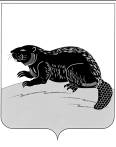 АДМИНИСТРАЦИЯ ГОРОДСКОГО ПОСЕЛЕНИЯ ГОРОД БОБРОВБОБРОВСКОГО МУНИЦИПАЛЬНОГО РАЙОНА ВОРОНЕЖСКОЙ ОБЛАСТИП О С Т А Н О В Л Е Н И Еот« 21 » февраля  2022г.№ 70                         г.БобровОб утверждении комплексных организационных и профилактических мероприятий по противодействию экстремизму на территории городского поселения город Бобров на 2022-2025 годыВ соответствии со ст. 16 ФЗ №131- ФЗ от 06 октября 2003 года «Об общих принципах организации местного самоуправления в Российской Федерации, в целях повышения эффективности мероприятий по профилактике недопущения экстремизма на территории городского поселения город БобровУтвердить прилагаемый План комплексных организационных и профилактических мероприятий по противодействию экстремизму на территории городского поселения город Бобров.Ответственным исполнителям информировать о ходе выполнения мероприятий, а по окончании срока их реализации о достигнутых результатах.Контроль за исполнением настоящего постановления возложить на заместителя главы администрации городского поселения город Бобров В.В. Субботина.Глава администрации                                                                  городского поселения город Бобров                                                В.И. БрызгалинПриложение                                                                                                 к постановлению  администрации 	городского поселения  город БобровБобровского муниципального районаВоронежской области 	от « 21 »  февраля  2022г. №___ П Л А Норганизационных и профилактических мероприятий по противодействию терроризму и экстремизму на территории городского поселения город Бобров на 2022-2025гг.№ппНаименование мероприятийСрок проведенияОтветственные исполнителиПримечание1.Организовать и провести круглые столы, семинары, с привлечением должностных лиц и специалистов по мерам предупредительного характера при угрозах террористической и экстремистской направленности1 раз в полугодиеВ.В.Субботин, заместитель главы администрации городского поселения город Бобров2.Взаимодействие с органами внутренних дел постоянноВ.В.Субботин, заместитель главы администрации городского поселения город Бобров3.Организация комплексных проверок в организациях, на предприятиях по эффективности принимаемых мер, выполнения федерального и областного законодательства в сфере предупреждения террористических актов.2022-2025В.В.Субботин, заместитель главы администрации городского поселения город Бобров4.Регулярное проведение проверок состояния антитеррористической защищенности опасных объектов: Объектов социально- жилищно- культурной сферы, энергетики, водоснабжения, взрывопожарных объектов транспортной инфраструктурыВесь периодВ.В.Субботин, заместитель главы администрации городского поселения город Бобров5.Организация цикла тематических материалов в районной газете «Звезда», направленных на информирование населения о безопасном поведении в экстремальных ситуациях.Один раз в полгодаГорских Е.В., редактор  газеты «Звезда»6.Участие и реализации комплекса мер направленных на добровольную сдачу оружия и боеприпасов, незаконно хранящихся у населения В случае возникновенияВ.В.Субботин, заместитель главы администрации городского поселения город Бобров,участковый уполномоченныйполиции7.Издание и распространение методических рекомендаций и памяток по профилактическим мерам антитеррористического характера, а также действиям при возникновении чрезвычайных ситуаций. постоянноВ.В.Субботин, заместитель главы администрации городского поселения город Бобров8.Проведение «Месячника безопасности» в общеобразовательных и учебных заведениях городаСентябрь 2022г. - 2025гВ.В.Субботин, заместитель главы администрации городского поселения город БобровII.  Профилактические  мероприятияII.  Профилактические  мероприятияII.  Профилактические  мероприятияII.  Профилактические  мероприятияII.  Профилактические  мероприятия1. Осуществление комплекса мер, направленных на усиление безопасности:- жилых микрорайонов и мест массового  пребывания людей, в том числе техническое укрепление чердаков, подвалов, подъездов, -водозаборных узлов и иных объектов  жизнеобеспечения с применением технических средств;- учебных и дошкольных заведений, учреждений здравоохранения, мест постоянного проживанияАпрель 2022г. по 2025г.ООО «Бобровская Управляющая компания» (Касаткин И.Н.);ТСЖ (ТСН);ООО «Водоканал» (Трофимов Ю.А.);МУП «Бобровская горэлектросеть» (Клейменов А.С. );МУП «Городские тепловые сети» (Давыдов Д.А.);БУЗ ВО «Бобровская РБ» (Шурупов Р.А.);Отдел образования( Шашкин Ю.А.)2.Уточнение перечня заброшенных зданий и помещений, расположенных на территории города Боброва.Своевременное информирование правоохранительных органов о фактах нахождения ( проживания) на указанных объектах  подозрительных лиц, предметов и вещей.Весь периодВ.В.Субботин, заместитель главы администрации городского поселения город Бобров3.Повышение антитеррористической защищенности мест пребывания и  отправления транспортных средств, осуществляющих междугородные перевозки.Август2022г. - 2025г.ООО «Бобровавто» ( Пономарев А.С.)4.Эвакуация автотранспорта, находящегося в местах расположения объектов с массовым пребыванием людей, владельцы которого не установлены.постоянно5.Выявление через  предприятие жилищно- коммунального хозяйства лиц, сдающих жилые помещения в наём  и фактов проживания в жилых помещениях граждан без регистрациипостоянноВ.В.Субботин, заместитель главы администрации городского поселения город Бобров;Отдел МВД России по Бобровскому району (Летунов О.А.)III. Ликвидация угрозы террористических актов  и экстремальных проявленийIII. Ликвидация угрозы террористических актов  и экстремальных проявленийIII. Ликвидация угрозы террористических актов  и экстремальных проявленийIII. Ликвидация угрозы террористических актов  и экстремальных проявленийIII. Ликвидация угрозы террористических актов  и экстремальных проявлений1.Корректировка планов действий по предупреждению угрозы террористического акта или чрезвычайной ситуации.Совершенствование мер по проведению мобилизации и человеческих, материальных и технических ресурсов для обеспечения мероприятий по эвакуации населения, проведению аварийных работ, доставке пострадавших и т.д.Весь периодВ.В.Субботин, заместитель главы администрации городского поселения город Бобров2.Проведение учебной тренировки на тему: «Взаимодействие служб и силовых  структур по предупреждению и ликвидации террористических актов по адресу:- в здании автостанции г. Боброва- в здании  БСОШ  2 квартал 2022г. - 2025гОтдел МВД России по Бобровскому району (Летунов О.А.);32 ПСЧ 1 ПСО ФПС ГПС ГУ МЧС России по Воронежской области  (Бурляев А.В.);БУЗ ВО«Бобровская РБ» (Шурупов Р.А.)3.Проведение цикла лекций и  бесед в учебных заведениях города Боброва, направленных на профилактику проявлений экстремизма, терроризма, преступлений против личности, общества, государства и на предупреждение межнациональных (межэтнических) конфликтов.Сентябрь2022г. - 2025гВ.В.Субботин, заместитель главы администрации городского поселения город Бобров4.Установка металлических дверей, распашных металлических решеток на окнах, кнопок тревожной и противопожарной сигнализации в помещениях здравоохранения, культуры, образования социальной  защиты.Весь периодБУЗ «Бобровская РБ» (Шурупов Р.А.);Отдел образования ( Шашкин Ю.А.);Отдел культуры ( Диянова И.В.)IV. Организация среди населения разъяснительной работыIV. Организация среди населения разъяснительной работыIV. Организация среди населения разъяснительной работыIV. Организация среди населения разъяснительной работыIV. Организация среди населения разъяснительной работы1.Провести разъяснительную работу среди населения по повышению бдительности, готовности к действиям при проявлениях терроризма, экстремизма и укреплению взаимодействия с правоохранительными органамиПостоянноАдминистрация городского поселения город Бобров совместно с Отделом МВД России по Бобровскому району 2.Информировать граждан о наличии в муниципальном образовании телефонных линий для сообщения фактов экстремистской и террористической деятельности.ПостоянноАдминистрация городского поселения город Бобров 3.Организовать  подготовку проектов, изготовление, приобретение буклетов, плакатов, памяток, рекомендаций для учреждений, предприятий, организаций, расположенных на территории муниципального образования по антитеррористической тематике.По мере необходимостиАдминистрация городского поселения город Бобров;Отдел МВД России по Бобровскому району 4.Организовать размещение на территории  муниципального образования  информацию  о  требованиях действующего миграционного законодательства, а также контактных телефонов о том, куда следует обращаться в случаях совершения в отношении     граждан противоправных  действийПо  мере необходимостиАдминистрация городского поселения город Бобров;Отдел МВД России по Бобровскому району 5.Отслеживать случаи возбуждения социальной, расовой, национальной или религиозной розни, пропаганду исключительности, превосходства либо неполноценности человека по признаку его социальной, расовой, национальной, религиозной или языковой принадлежностиПостоянно Администрация городского поселения город Бобров; Отдел МВД России по Бобровскому району 6.Привлечение к активной пропаганде  религиозной и национальной терпимости представителей всех религиозных концессий, общественно-политических организаций.постоянноАдминистрация городского поселения город Бобров;Отдел образования ( Шашкин Ю.А.);Отдел культуры ( Диянова И.В.)7.Проведение молодежных мероприятий по антитеррористической и экстремистской направленности1 раз в кварталАдминистрация городского поселения город Бобров; Отдел образования ( Шашкин Ю.А.);Отдел культуры ( Диянова И.В.)